    Voor een optreden moeten heel veel organisatorische zaken geschieden                                                                                           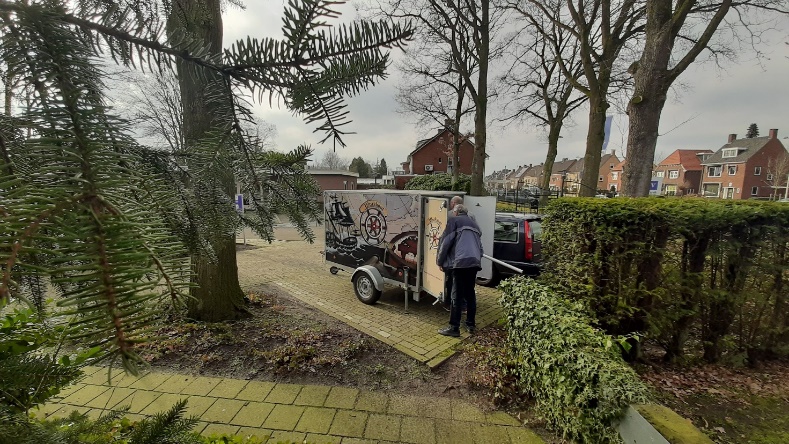 Het uitpakken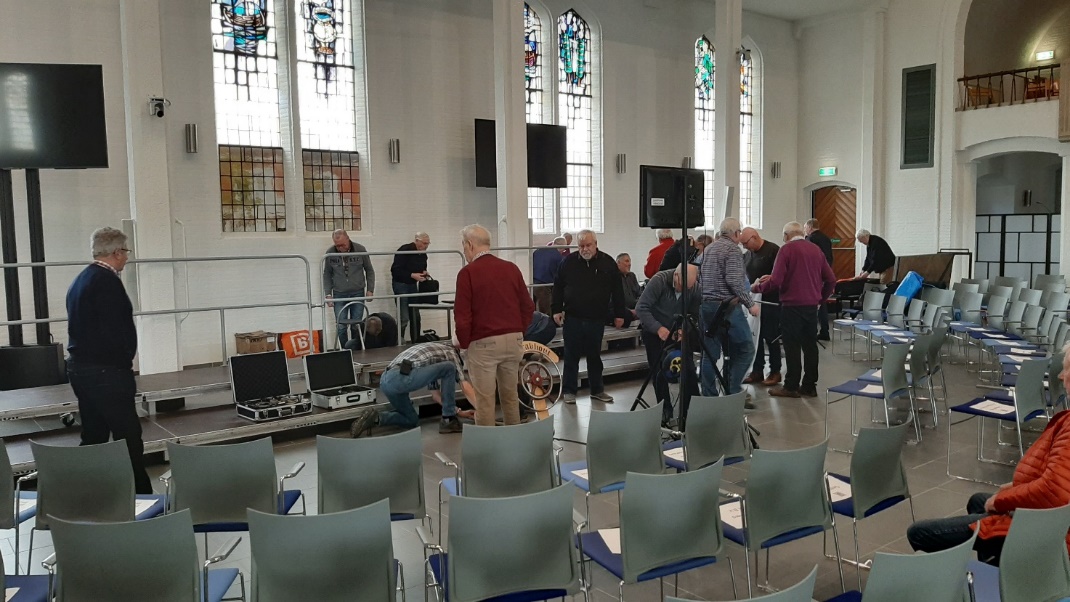 Het installeren van de geluidsapparatuur en opzetten podium  Het aan aansluiten van de autocue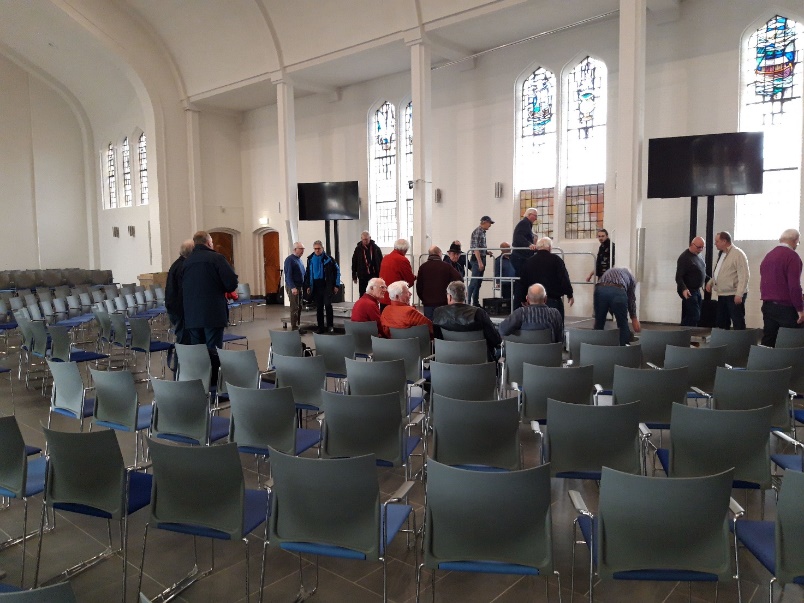 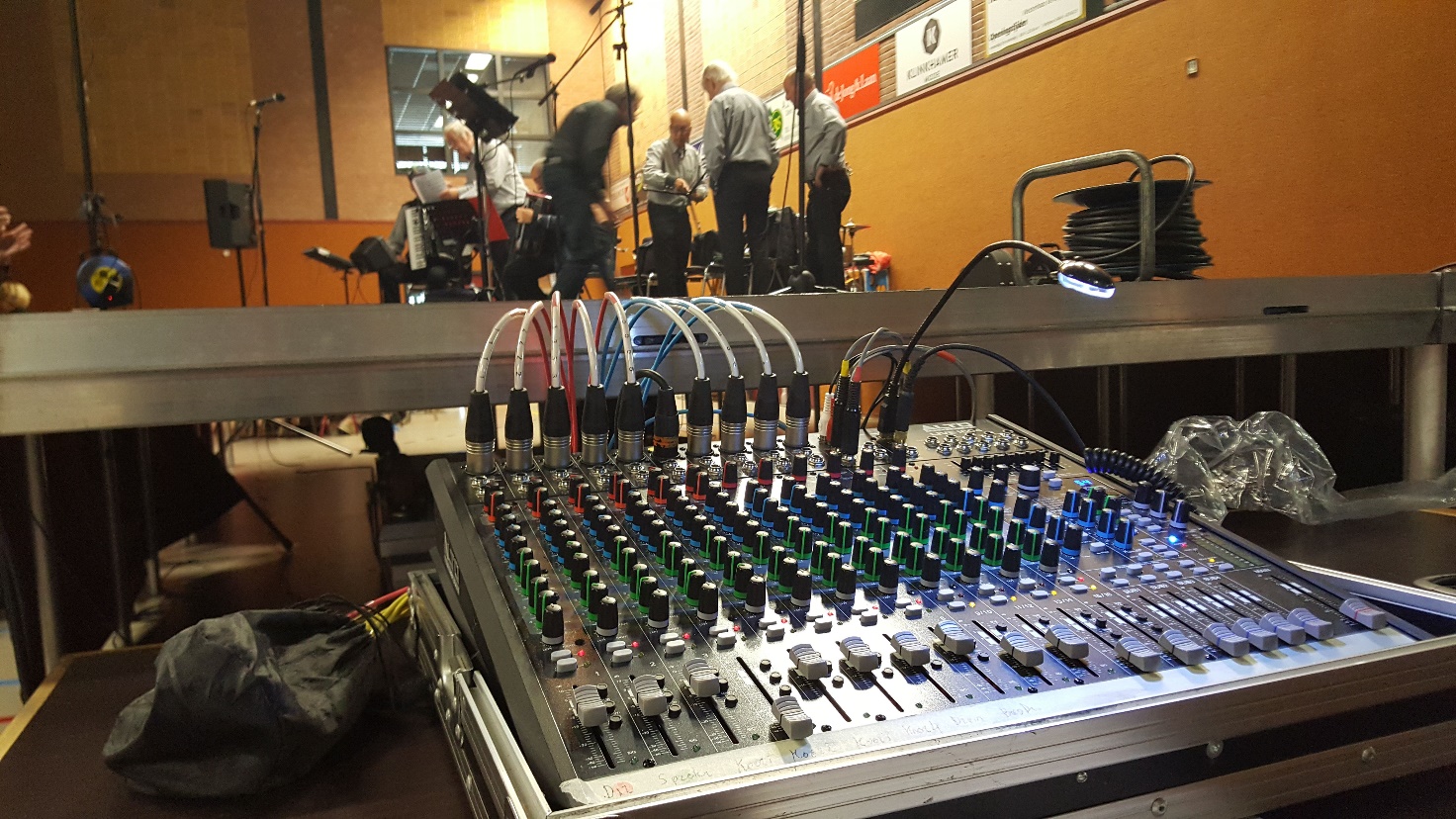 De bekabeling aan het mengpaneel, testen microfoons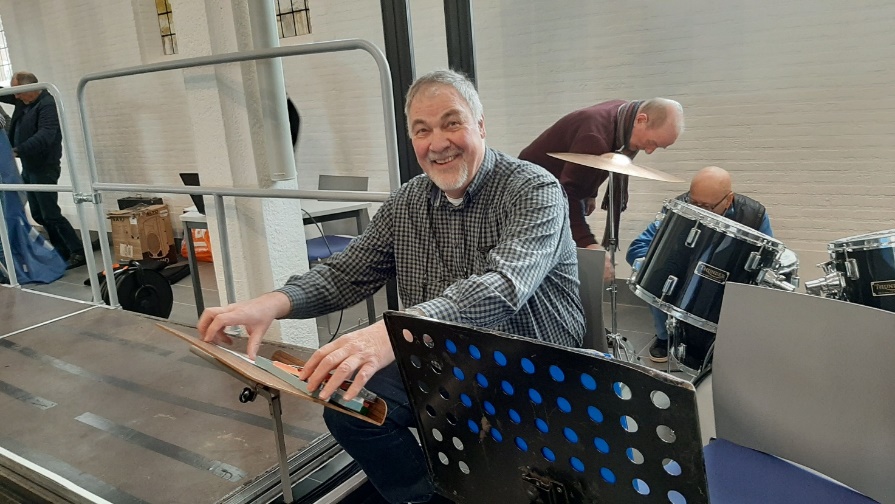 Muziekapparatuur opstellen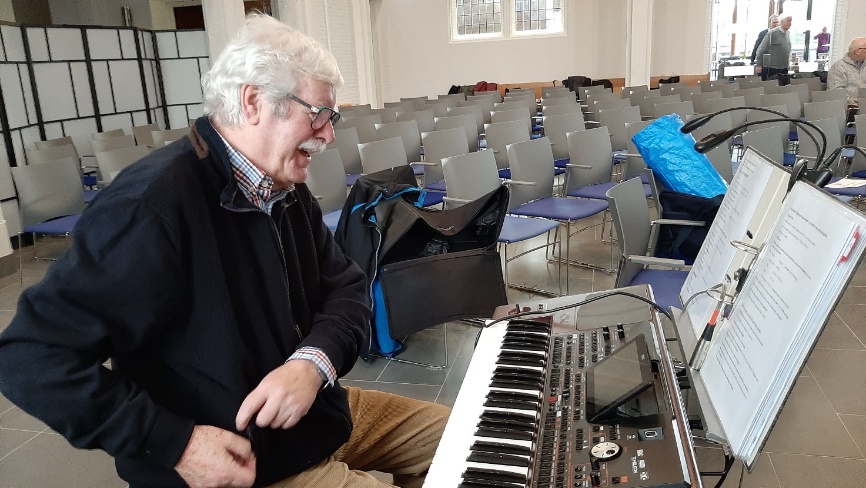 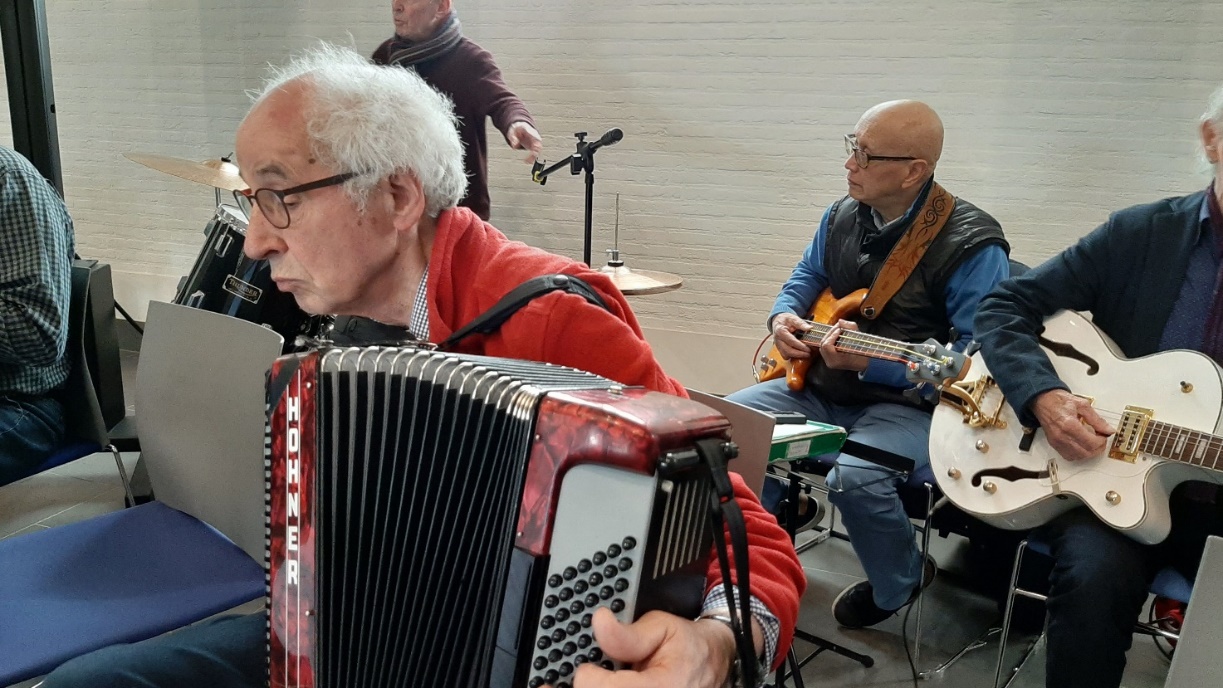 Muziek testen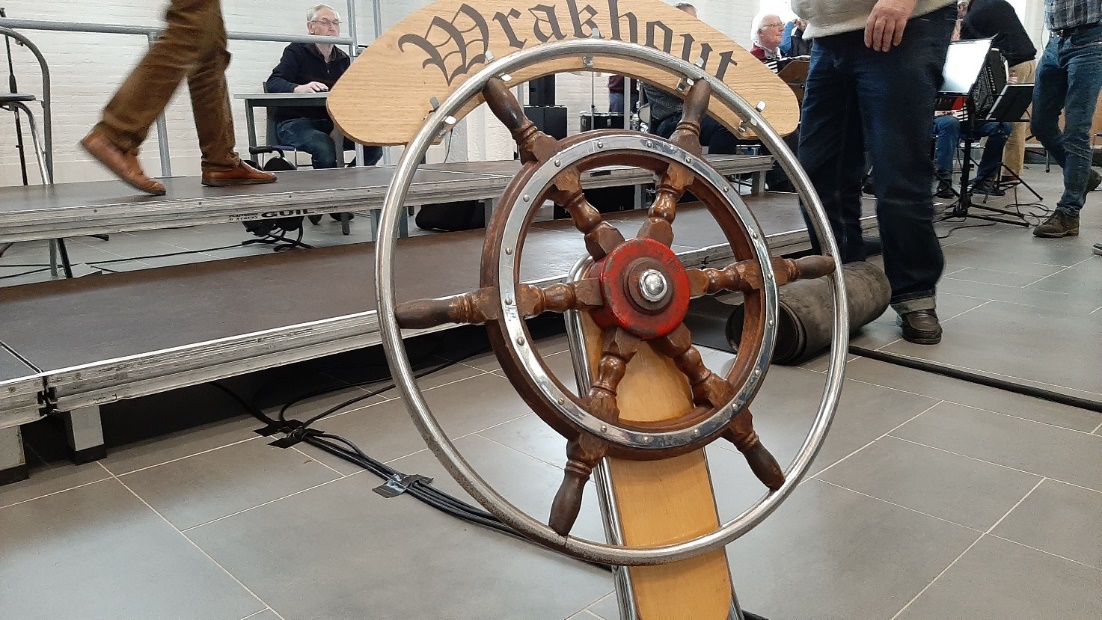 Plaatsen roerwiel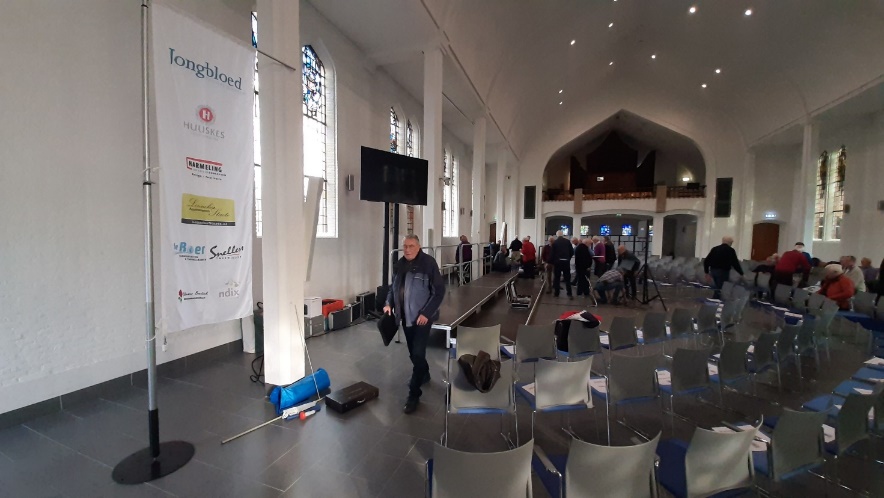 Onze reclames moeten worden opgesteld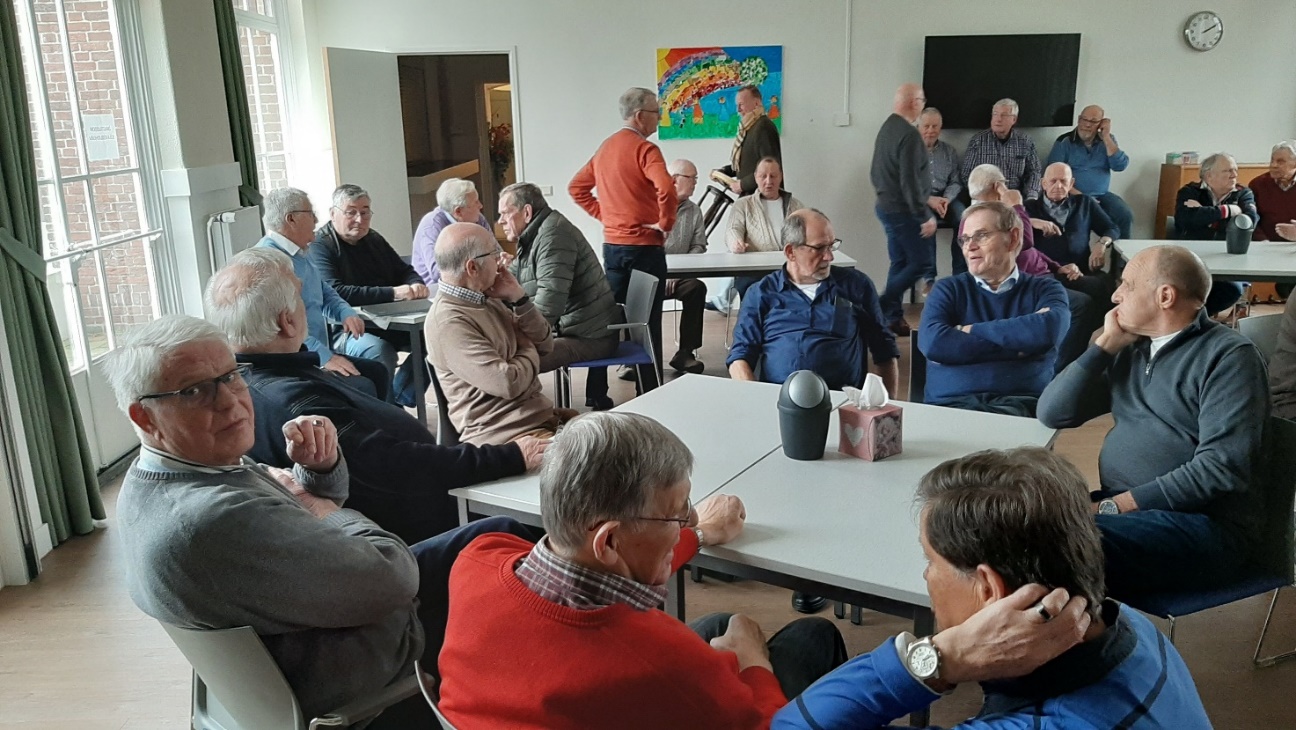 Wachten op de soundcheque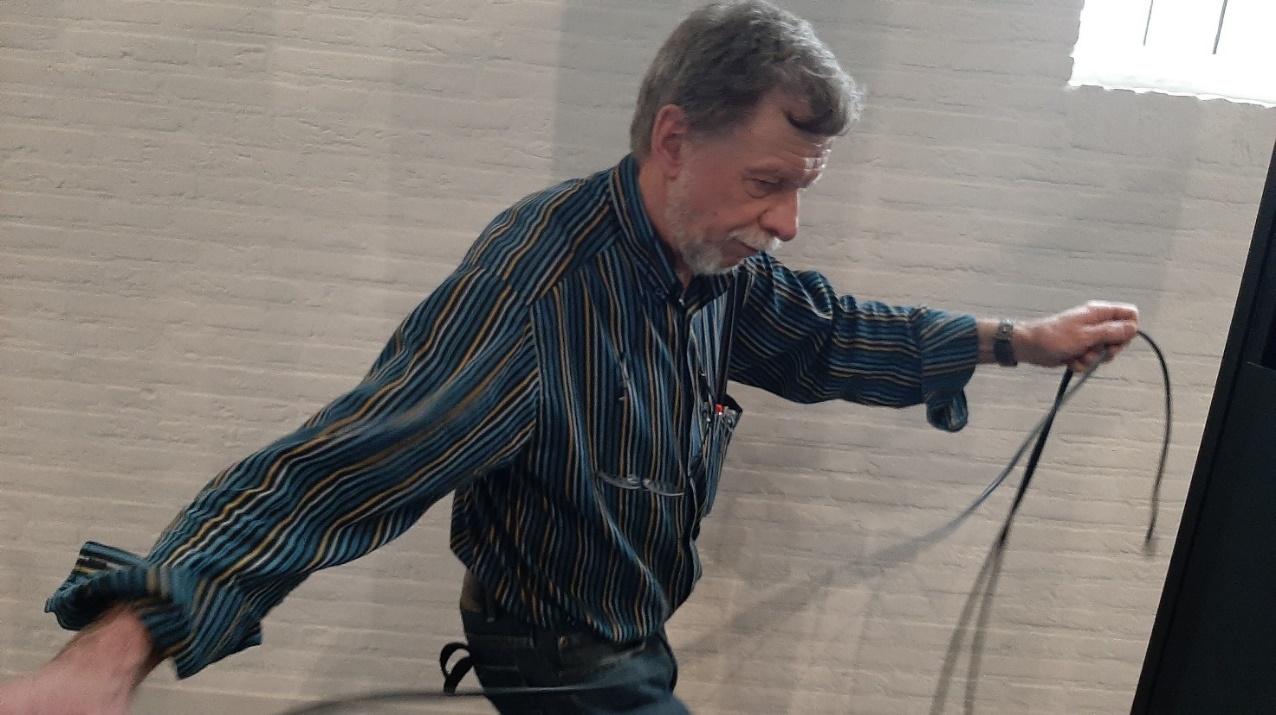 De laatste kabels aansluiten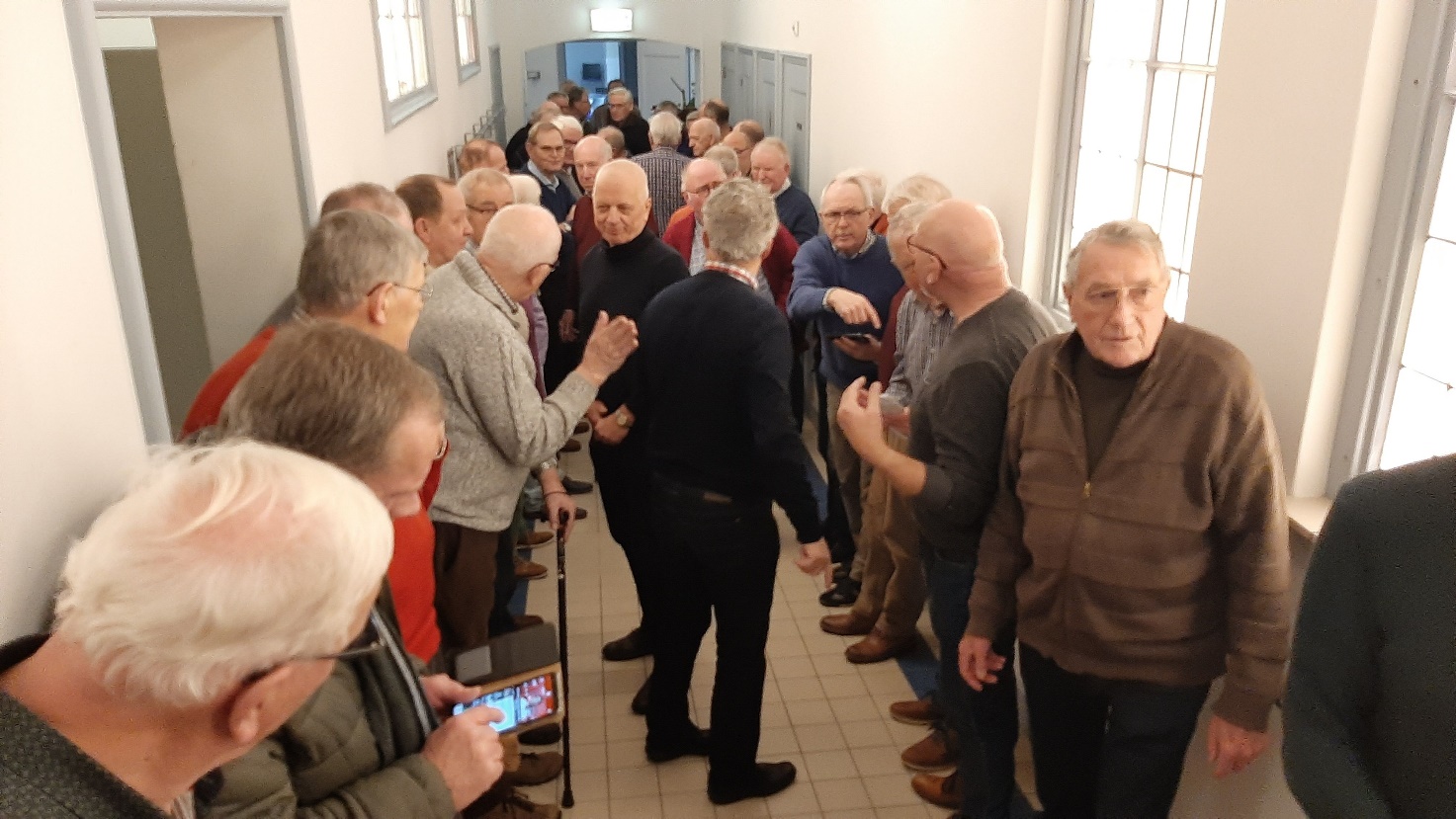 Opkomst oefenen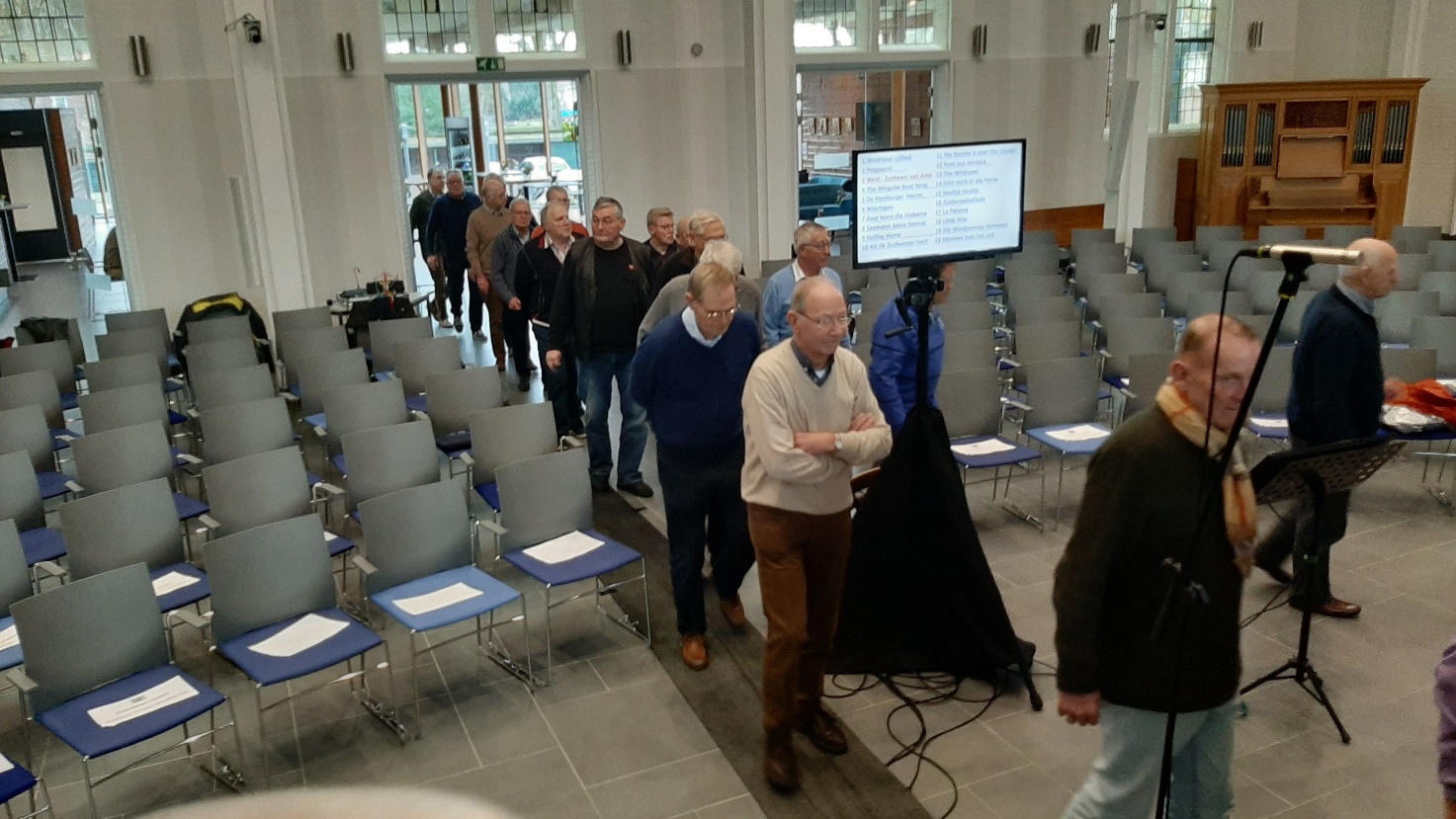 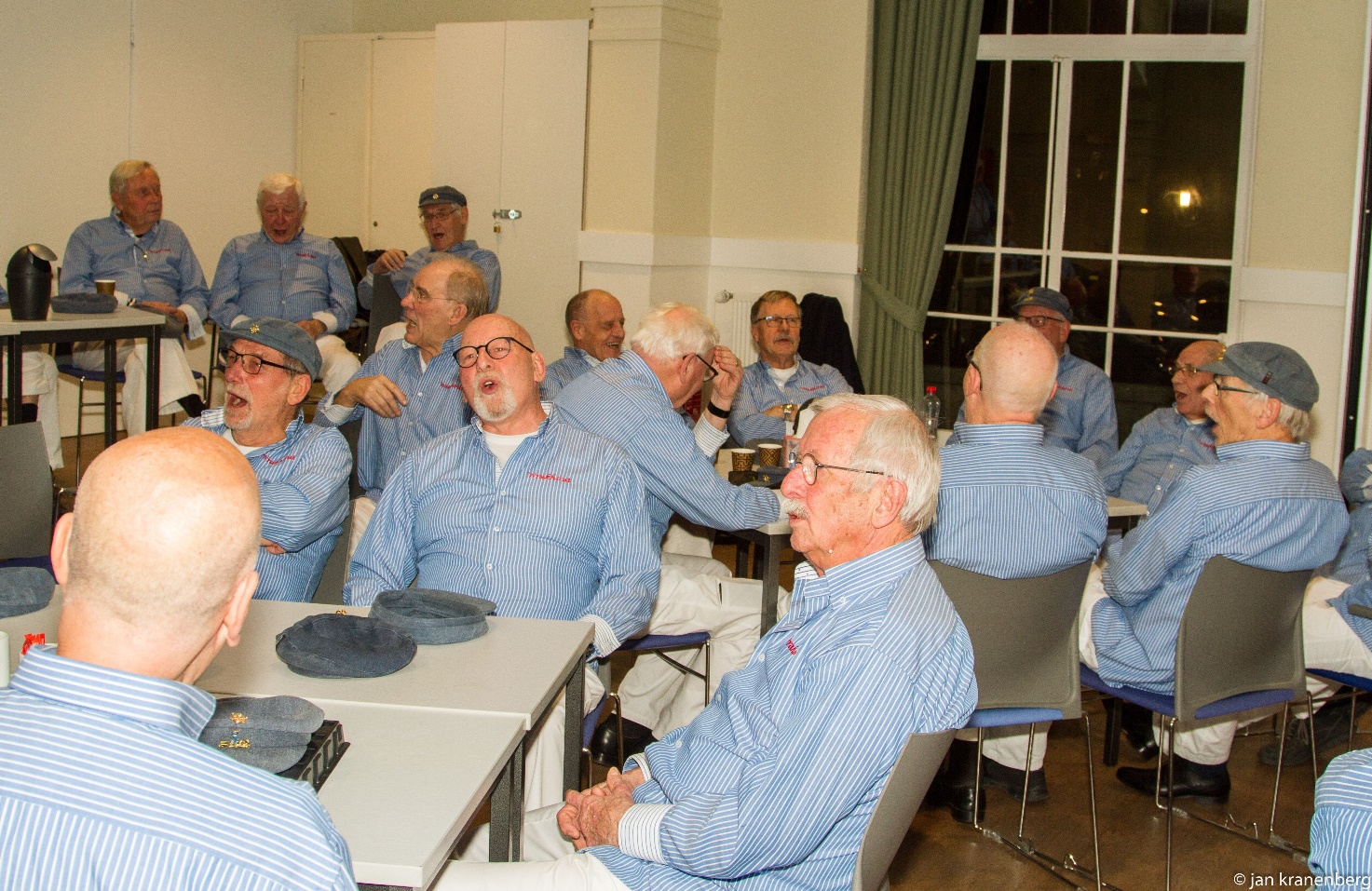 In tenue wachten tot we mogen beginnen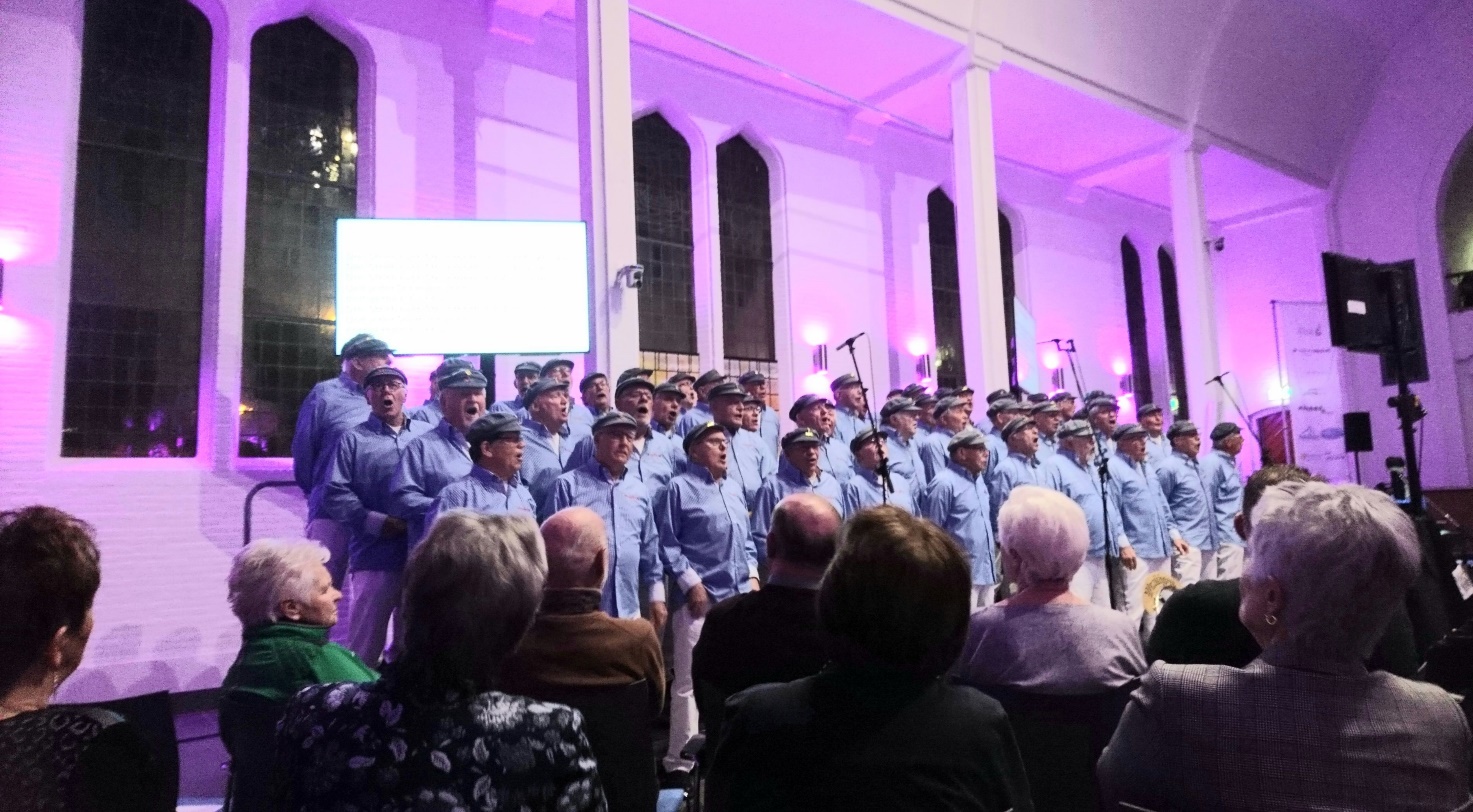 Het optreden zelf